REGIONÁLNY SPOLOK VČELÁROV SLOVENSKA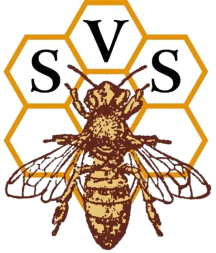 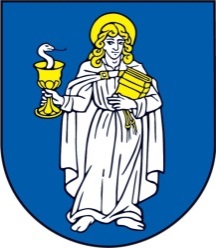 NOVÁ ĽUBOVŇA      Regionálny spolok včelárov Slovenska oznamuje včelárom a verejnosti, že Ústredie SVS v Trstenej organizuje zájazdy s včelárskou tematikou. Záujemcovia nech sa prihlásia v termíne podľa propozícii na priložených výveskách. Vincent Boleš, predseda R SVs  tel.  0907 158 602.